Sipna College of Engineering and TechnologyDepartment of Electronics and Telecommunication EngineeringCongratulations….!!!!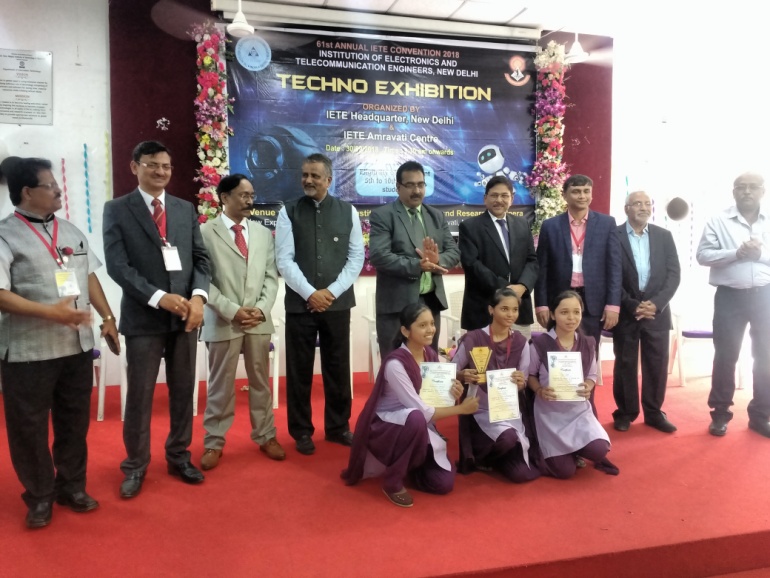        Heartily Congratulations to Ku. Nikita Chopde, Ku. Puja Ugale, KU. Shraddha Chavhan and Ku. Garju Bardeo  [Final Year EXTC-B] got Third Prize in Project Competition TECHXELLENCE  UG student conference “Smart Engineering For Sustainable Development”, organized by IETE Headquarter, New Delhi & IETE Amravati Center on 30th September 2018 at Prof. Ram Meghe Institute of Technology & Research, Badnera  